SOK OWOCOWO-WARZYWNY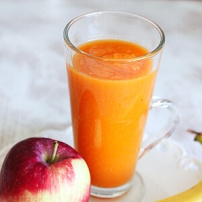 SKŁADNIKI:OWOCE:JABŁKA, 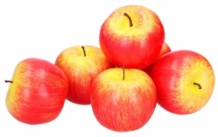 POMARAŃCZE, 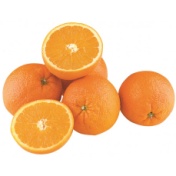 MANDARYNKI, 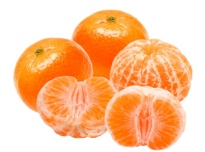 BANANY LUB INNE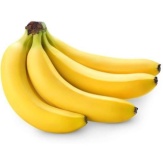 WARZYWA: MARCHEW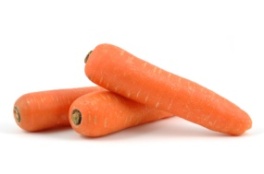 PRZYBORY KUCHENNE:NÓŻ DO WARZYWDESKA DO KROJENIAWYCISKARKA DO SOKÓWKUBEKŚCIERECZKASPOSÓB PRZYGOTOWANIA:PRZED PRZYSTĄPIENIEM DO PRACY UMYJ RĘCE.NASTĘPNIE UMYJ OWOCE I WARZYWA.OBIERZ OWOCE I WARZYWA ZE SKÓRKI. PAMIĘTAJ O ZACHOWANIU OSTROŻNOŚCI PRZY TEJ CZYNNOŚCI. JEŻELI NIE POTRAFISZ OBIERAĆ, POPROŚ O POMOC RODZICA LUB OPIEKUNA.POKRÓJ OWOCE I WARZYWA NA MNIEJSZE CZĄSTKI.JEŻELI OWOCE MAJĄ PESTKI, NALEŻY JE USUNĄĆ, PONIEWAŻ MOGŁYBY USZKODZIĆ WYCISKARKĘ DO SOKÓW.WYCISKARKĘ DO SOKÓW URUCHAMIA RODZIC LUB OPIEKUN. PODCZAS PRACY URZĄDZENIA NALEŻY ZACHOWAĆ OSTROŻNOŚĆ - SKŁADNIKI POWINNO SIĘ DOCISKAĆ ODPOWIEDNIM ELEMENTEM WYPOSAŻENIA WYCISKARKI: DO OTWORÓW WYCISKARKI NIE WOLNO WKŁADAĆ PALCÓW.PO ZAKOŃCZENIU POSPRZĄTAJ MIEJSCE PRACY.ZRÓB LISTĘ ZAKUPÓW DO PRZEPISU NA SOK OWOCOWO-WARZYWNY.Lista zakupów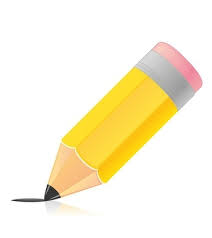 ___________________________________________________________________________________________________________________________________________________________________________________________________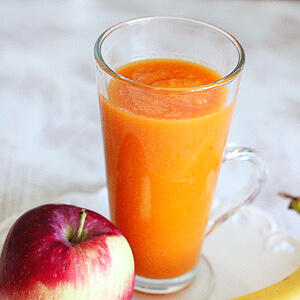 